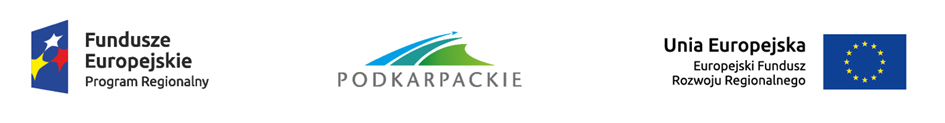 									Zał. 6Wzór umowa  EZ/215/34/2017zawarta w dniu ……………….. roku w Krośnie pomiędzyWojewódzkim Szpitalem Podkarpackim im. Jana Pawła II w Krośnie, 38-400 Krosno ul. Korczyńska 57, wpisanym do prowadzonego przez Sąd Rejonowy w Rzeszowie XII Wydział Gospodarczy KRS rejestru stowarzyszeń, innych organizacji społecznych i zawodowych, fundacji oraz samodzielnych publicznych zakładów opieki zdrowotnej, pod numerem KRS 0000014669, jako samodzielny publiczny zakład opieki zdrowotnej, o numerze NIP 684-21-20-222, REGON 000308620reprezentowanym przez zastępcę dyrektora ds. ekonomicznych – mgr Piotra Czerwińskiego działającego na podstawie udzielonego pełnomocnictwa  zwanym w dalszej treści umowy Zamawiającym a ……………….. z siedzibą w ………. przy ……….. zarejestrowaną w Krajowym Rejestrze Sądowym – rejestrze przedsiębiorców prowadzonym przez Sąd ………………, Wydział ………. Gospodarczy Krajowego Rejestru Sądowego pod numerem KRS ………., kapitał zakładowy …………….. zł (wpłacony ……….), NIP ………………..,REGON …………………reprezentowaną przez: zwaną w dalszej treści umowy Wykonawcą,§ 1 Przedmiotem niniejszej umowy jest dostawa i sprzedaż Zamawiającemu nowej, kompletnie zabudowanej karetki neonatologicznej ze specjalistycznym wyposażeniem zgodnie z załącznikiem  nr 2 do SIWZ.§ 2Wykonawca gwarantuje, że przedmiot umowy jest nowy, wolny od wad fizycznych i prawnych, zgodny z Normą PN-EN 1789 +A2: 2015-1 oraz z parametrami technicznymi opisanymi w SIWZ i w  załącznikach nr 1 i nr 2 do niniejszej umowy zawierającymi szczegółowy opis przedmiotu zamówienia i posiada niezbędne homologacje na pojazd bazowy oraz kompletnie zabudowaną karetkę.Wykonawca zobowiązuje się do dostarczenia do siedziby Zamawiającego, na własny koszt i ryzyko, kompletnie zabudowanej karetki wraz z wyposażenie  opisanym w załączniku nr  2 do niniejszej umowy, spełniającym wymagania zawarte w ustawie z dnia 20 maja 2010 r. o wyrobach medycznych (Dz. U. z 2010 r., Nr 107, poz. 679 z późn. zm.) oraz do przeszkolenia wskazanych pracowników Zamawiającego w zakresie obsługi i eksploatacji ambulansu, na własny koszt w terminie uzgodnionym z Zamawiającym; przeszkolenie to powinno się odbyć nie później jednak niż w ciągu do 7 dni od dnia dostarczenia przedmiotu umowy w siedzibie Zamawiającego. Wraz z karetką Wykonawca dostarczy wszystkie dokumenty opisane w SIWZ, konieczne do eksploatacji i obsługi karetki. Na Wykonawcy ciąży odpowiedzialność z tytułu uszkodzenia, niekompletności lub utraty przedmiotu umowy, aż do chwili potwierdzenia przez Zamawiającego odbioru kompletnie zabudowanej karetki wraz z wyposażeniem specjalistycznym. Protokolarny odbiór bez zastrzeżeń kompletnie zabudowanej karetki  ze specjalistycznym wyposażeniem medycznym będzie równoznaczny z odbiorem całości zrealizowanego przedmiotu umowy.W przypadku stwierdzenia wad lub usterek Zamawiający odmówi odbioru przedmiotu umowy i wyznaczy termin ich usunięcia, nie dłuższy jednak niż 7 (siedem) dni.W sytuacji, o której mowa w ust. 5 strony spiszą protokół wskazujący na wady i usterki i określą termin ich usunięcia. Zamawiający może odmówić przyjęcia karetki, w przypadku stwierdzenia rozbieżności pomiędzy zamawianym a dostarczonym pojazdem. Wraz z zabudowaną karetką Wykonawca zobowiązuje się do przekazania Zamawiającemu wszystkich niezbędnych dokumentów, w tym wymaganych do rejestracji we właściwym miejscowo dla Zamawiającego Wydziału Komunikacji:instrukcję obsługi elementów zabudowy przedziału medycznego,książkę gwarancyjną zabudowy przedziału medycznego,karty gwarancyjne elementów zabudowy posiadających odrębną gwarancję,instrukcje obsługi urządzeń i sprzętu stanowiących wyposażenie karetki,karty gwarancyjne urządzeń i sprzętu stanowiących wyposażenie karetki,deklaracje zgodności dla wszystkich wyrobów medycznych,paszporty techniczne sprzętu medycznego,schematy elektryczne i montażowe:dodatkowych instalacji karetki,rozmieszczenia przekaźników i bezpieczników chroniących instalacje elektryczne karetki,instalacji wykonanych na potrzeby sprzętu łączności,dokumenty umożliwiające zarejestrowanie pojazdu jako specjalny sanitarny,homologację pojazdu skompletowanego,deklarację zgodności na pojazd po zabudowie,dokumenty informujące o siedzibach serwisów gwarancyjnych i pogwarancyjnych (karetka  i wyposażenia). 3Potwierdzenia wykonania zamówienia i odbioru przedmiotu umowy dokonają upoważnieni pracownicy Zamawiającego, w protokołach odbioru.Pracownikiem upoważnionym ze strony Zamawiającego do dokonania czynności wskazanych w ust. 1 niniejszego paragrafu jest ……………………………….. w zakresie pojazdu, tel. ………………….. oraz …………………….., tel. ……………………… w zakresie sprzętu i aparatury medycznej Przedstawicielem upoważnionym ze strony Wykonawcy jest ………………… tel. …………………tel. kom. …………….……§ 4Wszystkie dokumenty wystawione przez Wykonawcę muszą być sporządzone w języku polskim (instrukcje obsługi, sposób użycia). W przypadku dostarczenia oryginalnych dokumentów producenta zagranicznego, muszą one zawierać tłumaczenia na język polski.Dokumenty dostarczone w języku innym niż polski, bez załączonego tłumaczenia, zostaną zwrócone Wykonawcy w dniu ich otrzymania przez Zamawiającego, a odbiór przedmiotu zamówienia zostanie przełożony do czasu uzupełnienia tych dokumentów w o tłumaczenie na język polski.3. Wykonawca zostanie poinformowany o zwrocie dokumentów niezwłocznie pocztą e-mail i  faksem.§ 5Wynagrodzenie Wykonawcy za wykonanie przedmiotu mowy zgodnie ze złożoną ofertą wynosi łącznie:  …………..zł netto, wartość podatku VAT ……………..zł, razem ………….. zł brutto słownie: ( ……………………………złotych), 2. Podana w ust.1 niniejszego paragrafu cena zawiera: wszystkie koszty realizacji zamówienia oraz podatki i cła ustalone zgodnie z obowiązującymi przepisami, koszty transportu i inne i jest zgodna z załącznikiem nr 4 do umowy.  3. Zamawiający dokona płatności wynagrodzenia, po wykonaniu przedmiotu umowy, w wysokości łącznej, określonej w powyższym ust. 1 pkt. 3 w terminie …………….( min. 60 dni)  dni od daty otrzymania prawidłowo wystawionej faktury VAT – po odbiorze przedmiotu umowy bez zastrzeżeń. 4. Wykonawca nie może, bez uprzedniej pisemnej zgody Zamawiającego, przenieść na osobę trzecią, wierzytelności, przysługujących Wykonawcy wobec Zamawiającego na podstawie niniejszej Umowy ani dokonać przekazu lub innego rozporządzenia wierzytelnością o podobnym rezultacie lub charakterze. Powyższy zakaz dotyczy także praw związanych z wierzytelnością, w szczególności roszczeń o odsetki. § 6Wykonawca zobowiązuje się do zrealizowania przedmiotu niniejszej umowy w nieprzekraczalnym terminie 60 dni od dnia podpisania umowy. Za dzień realizacji umowy uważa się dzień podpisania bez zastrzeżeń protokołu zdawczo-odbiorczego kompletnego przedmiotu umowy, o jakim mowa w § 1, tj. kompletnie zabudowanej karetki  ze specjalistycznym wyposażeniem medycznym.§ 71. Wykonawca zapłaci Zamawiającemu kary umowne w przypadku opóźnienia w dostawie, w wysokości  0,5% wartości przedmiotu umowy brutto określonej w § 5 ust. 1 pkt 3 - za każdy dzień zwłoki. 2. W przypadku, gdy Wykonawca opóźnia się z wykonaniem naprawy gwarancyjnej ambulansu będącego przedmiotem umowy ponad termin określony § 8 ust. 6 lub ust. 7 pkt b lub ust. 11, Wykonawca zapłaci Zamawiającemu karę umowną w wysokości 0,2 % wartości brutto umowy, określonej w  § 5 ust. 1 pkt 3 - za każdy dzień zwłoki.3. W przypadku odstąpienia przez Wykonawcę lub Zamawiającego od wykonania postanowień umowy z przyczyn leżących po stronie Wykonawcy, Wykonawca zapłaci Zamawiającemu karę umowną w wysokości 20 % wartości brutto umowy, określonej w  § 5 ust. 1 .4. W przypadku odstąpienia od umowy przez Zamawiającego lub Wykonawcę z winy Zamawiającego, Zamawiający zapłaci Wykonawcy karę umowną w wysokości 5 % wartości brutto umowy określonej w  § 5 ust. 1. 5. W przypadku, gdy powstała szkoda przewyższa ustanowioną karę umowną, Zamawiający ma prawo żądać odszkodowania uzupełniającego na zasadach ogólnych.6. Wykonawca wyraża zgodę na potrącanie kar umownych z przysługującego mu wynagrodzenia.§ 81. Wykonawca gwarantuje Zamawiającemu, że karetka wraz z wyposażeniem medycznym dostarczony w ramach niniejszej umowy jest wolny od wad fizycznych.2.  Wykonawca udziela gwarancji:na pojazd bazowy bez limitu przebiegu km ………….. miesiące gwarancji (minimum 24 m-ce),na zabudowę specjalistyczną ………. miesiące gwarancji (minimum 24 m-ce),na perforację nadwozia  …………….miesiące gwarancji (minimum 120 m-cy),na wyposażenie medyczne (aparatura i sprzęt medyczny) …………… miesiące gwarancji (minimum 24 m-ce).Okresy te biegną od daty podpisania protokołu odbioru kompletnie zabudowanej karetki ze specjalistycznym wyposażeniem medycznym.Wykonawca gwarantuje, że urządzenia stanowiące wyposażenie karetki są wolne od wad fizycznych i prawnych. Odpowiedzialność z tytułu gwarancji jakości obejmuje zarówno wady powstałe z przyczyn tkwiących w urządzeniach, w chwili dokonania ich odbioru przez Zamawiającego, jak i wszystkie inne wady fizyczne urządzeń, powstałe z przyczyn, za które Wykonawca lub gwarant ponosi odpowiedzialność, pod warunkiem, że wady te ujawnią się w ciągu terminu obowiązywania gwarancji. Okresy gwarancji na poszczególne urządzenia będące na wyposażeniu ambulansów są określone w dokumencie gwarancyjnym.Jeśli Wykonawca lub gwarant albo osoba przez nich upoważniona, po wezwaniu ich do wymiany urządzenia lub usunięcia wad, nie dopełni obowiązku wymiany urządzenia na wolne od wad lub usunięcia wad w drodze naprawy w terminie określonym w umowie, Zamawiający jest uprawniony do usunięcia wad w drodze naprawy na ryzyko i koszt Wykonawcy zachowując przy tym inne uprawnienia przysługujące mu na podstawie umowy, a zwłaszcza roszczenia z tytułu rękojmi za wady fizyczne.Termin dokonania naprawy zgłoszonych usterek i awarii pojazdu nie może przekroczyć 14 (czternastu) dni od daty jej zgłoszenia Wykonawcy lub innemu gwarantowi. Początkiem rozpoczęcia procedury reklamacyjnej jest zgłoszenie faxem lub e-mail lub w formie pisemnej reklamacji i pozostawienie przedmiotu reklamacji do dyspozycji  Wykonawcy lub innemu gwarantowi.Wykonawca lub działająca w jego imieniu Autoryzowana Stacja Obsługi (ASO) najbliższa siedziby Zamawiającego w okresie obowiązywania gwarancji dokona:przeglądów okresowych w nieprzekraczalnym terminie 3 (trzech) dni od chwili pozostawienia do dyspozycji ASO, w przypadku wystąpienia awarii, naprawy dokona bezpośrednio po zgłoszeniu, w sytuacji wystąpienia trudności związanych z brakiem części zamiennych czas naprawy nie może przekroczyć 14 (czternastu) dni.W sytuacji gdyby czas naprawy, o którym mowa w ust. 7 pkt b) uległ wydłużeniu Wykonawca zobowiązuje się na okres przedłużającej się naprawy przekazać Zamawiającemu inną karetkę  o podobnych (tzn. nie gorszych) parametrach i wyposażeniu. Miejscem przekazania karetki zastępczej może być ASO, w której dokonywana będzie naprawa, jeśli przekazanie odbywa się w czasie przekazania ambulansu przez Zamawiającego do naprawy, natomiast w okresie późniejszym w siedzibie Zamawiającego lub innym wskazanym przez niego miejscu.W przypadku gdyby Wykonawca nie pozostawił do dyspozycji Zamawiającego karetkę w przypadku, o którym mowa w ust. 8  Zamawiający na koszt Wykonawcy wynajmie ambulans o cechach i parametrach nie gorszych niż przedmiot umowy.Wykonawca zobowiązuje się wskazać stację ASO zlokalizowaną jak najbliżej siedziby  Zamawiającego oraz minimum dwie stacje alternatywne.Termin dokonania naprawy zgłoszonych usterek i awarii wyposażenia i sprzętu medycznego nie może przekroczyć 14 (czternastu)  dni od daty jej zgłoszenia Wykonawcy lub innemu gwarantowi. Początkiem rozpoczęcia procedury reklamacyjnej jest zgłoszenie w formie faxu lub  e-mail lub pisemnej reklamacji. Naprawa lub wymiana na nowy wyposażenia i sprzętu medycznego nastąpi w siedzibie Zamawiającego w terminie 72 godz. od zgłoszenia. W przypadku naprawy sprzętu medycznego trwającego dłużej niż 72 godziny, Wykonawca dostarczy sprzęt zastępczy o parametrach równoważnych. Wykonawca dostarcza ww. sprzęt medyczny wolny od wad do siedziby Zamawiającego w terminie do 84 godzin od zgłoszenia awarii.W przypadku trzykrotnej awarii tego samego elementu, Wykonawca zobowiązany jest do wymiany wadliwego sprzętu bądź pojazdu w terminie nie dłuższym niż 14 dni roboczych na nowy tego samego typu i o tych samych lub lepszych cechach i parametrach technicznych.Zamawiający wymaga w okresie gwarancyjnym od Wykonawcy przeprowadzenia wszystkich niezbędnych dla utrzymania gwarancji producentów: na pojazd bazowy bez limitu przebiegu kmna zabudowę specjalistyczną na wyposażenie medyczne, aparatura i sprzęt medycznyprzeglądów technicznych wymaganych, w terminach określonych przez producentów urządzeń,  wraz ze wszystkimi materiałami eksploatacyjnymi, zużywającymi się i zestawami serwisowymi, jeżeli są wymagane, na koszt wykonawcy.Dla pojazdu bazowego zakładany roczny przebieg wynosi ok. 45 000 km.  W przypadku sprzeczności między zapisami w umowie dotyczącymi gwarancji a warunkami gwarancji określonymi w dokumencie gwarancyjnym, pierwszeństwo mają zapisy zawarte w niniejszej umowie. 9Istotne zmiany  postanowień umowy dopuszczalne są w następujących przypadkach:zmiany obowiązujących przepisów prawa, zmiany będące następstwem działania organów administracji, w tym zmiany przepisów powodujących konieczność uzyskania dodatkowych dokumentów, które te przepisy narzucają,zaistnienia klęski żywiołowej lub siły wyższej (zdarzenie zewnętrzne, niemożliwe do przewidzenia i do zapobieżenia) uniemożliwiająca wykonanie przedmiotu umowy zgodnie z SIWZ,zmiana dotycząca dostarczanego przedmiotu zamówienia w sytuacji, gdy nastąpi wycofanie danego modelu (typu) z produkcji przez producenta, a dostępny będzie sprzęt o parametrach nie gorszych niż wynikający z umowy, pod warunkiem, że nowa cena nie będzie wyższa niż wskazana w ofercie; wycofanie modelu (typu) określonego w przedmiocie zamówienia z produkcji przez producenta Wykonawca musi pisemnie udokumentować,zmiana dotycząca terminu realizacji umowy, jeżeli uzasadnione to będzie okolicznościami leżącymi po stronie Zamawiającego, w szczególności sytuacją finansową, zdolnościami płatniczymi lub warunkami organizacyjnymi lub gdy zmiany są korzystne dla Zamawiającego.Odstąpienie od umowy przez Zamawiającego:Zamawiający może odstąpić od umowy, w razie zaistnienia istotnej zmiany okoliczności powodującej, że wykonanie umowy nie leży w interesie publicznym, czego nie można było przewidzieć w chwili zawarcia umowy, lub dalsze wykonywanie umowy  może zagrozić istotnemu  interesowi bezpieczeństwa państwa lub bezpieczeństwu publicznemu, zamawiający może odstąpić od umowy w terminie 30 dni od dnia powzięcia wiadomości o tych okolicznościach,w wypadku określonym w pkt. a) Wykonawca  może żądać jedynie wynagrodzenia należnego mu z tytułu wykonania części umowy, Zamawiający może również odstąpić od umowy na zasadach w pkt. a) i b) niniejszego punktu, w wypadku: ogłoszenia upadłości lub likwidacji przedsiębiorstwa Wykonawcy, wydania nakazu zajęcia majątku Wykonawcy,Zamawiający może odstąpić od umowy w przypadku, gdy dostawa jest realizowana wadliwie lub sprzecznie z umową, a  także  gdy opóźnienie w  dostawie lub  wymianie sprzętu przekroczy 7  dni, naliczając Wykonawcy karę umowną, o której mowa w § 7 ust. 3 umowy,§ 101.  Wszelkie zmiany niniejszej umowy mogą być dokonane wyłącznie za zgodą obu stron wyrażoną na piśmie pod rygorem nieważności,  z wyłączeniem okoliczności opisanych w § 9 ust. 2.2.  W sprawach nie uregulowanych w niniejszej umowie będą miały zastosowanie   przepisy ustawy Prawo zamówień publicznych i kodeksu cywilnego.Cesja wierzytelności Wykonawcy wynikających z niniejszej umowy wymaga dla swej ważności uprzedniej pisemnej zgody Zamawiającego, zgodnie z zapisem w § 5 ust. 4 niniejszej umowy.Strony podejmą starania w celu polubownego rozstrzygnięcia wszelkich sporów powstałych między nimi, a wynikających z umowy, na drodze bezpośrednich negocjacji. Jeśli po przeprowadzonych negocjacjach, Strony nie są w stanie polubownie rozstrzygnąć sporu, to każda ze Stron może poddać spór rozstrzygnięciu sądu powszechnego właściwego według siedziby Zamawiającego.§ 11Umowę niniejszą sporządzono w trzech jednobrzmiących egzemplarzach z przeznaczeniem po jednym egzemplarzu dla każdej ze Stron.Wykonawca 								Zamawiający